ATIVIDADES FESTA JUNINA – NÍVEL IQue tal fazer uma fogueira, com ajuda,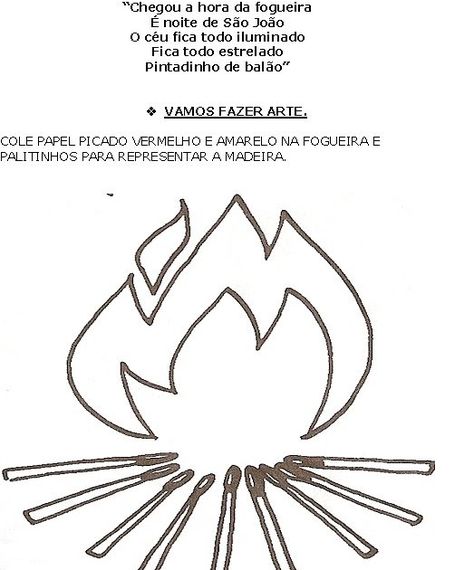 Olha como fica bonita a fogueira.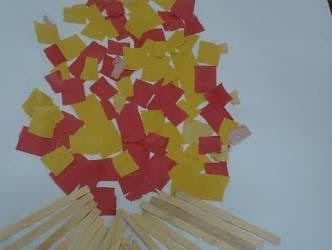  Pede para alguém adulto fazer uma fogueira de verdade, pode ser na noite de São João, ou qualquer noite, com bandeirinhas e pipoca.Com um papel e lápis, com ajuda desenhe um saco de pipoca e junto coloque as letras do alfabeto, ache também as letras do seu nome.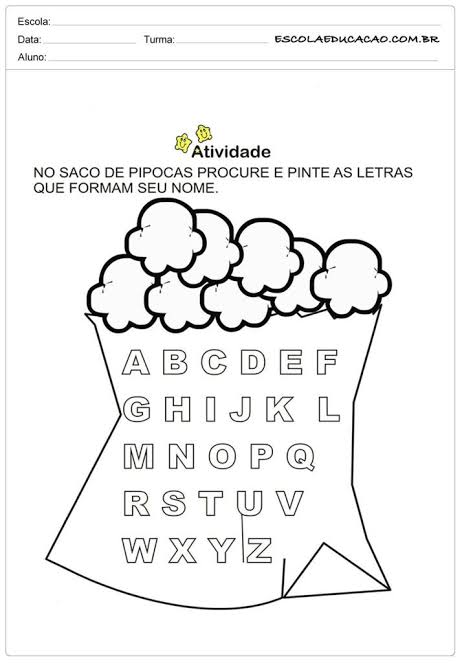 Vamos fazer este copo para colocar a pipoca, com ajuda, pegue garrafas pet, corte como está no desenho, limpe e coloque papel em volta da borda, encha de pipoca é só saborear.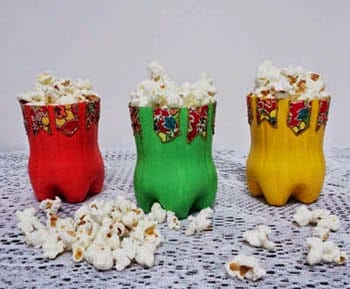 Numa panela, óleo, pipoca e sal, muito milho vai estourar.4). Você gosta de pescar, olha que legal, siga as instruções e vamos a pesca.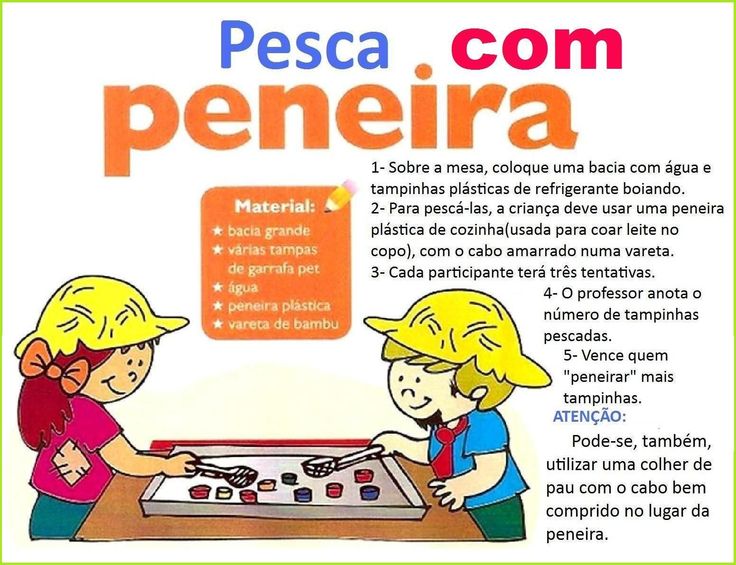 Vamos fazer bandeirinhas, com ajuda, papel branco, colorido e ate jornal é só fazer: 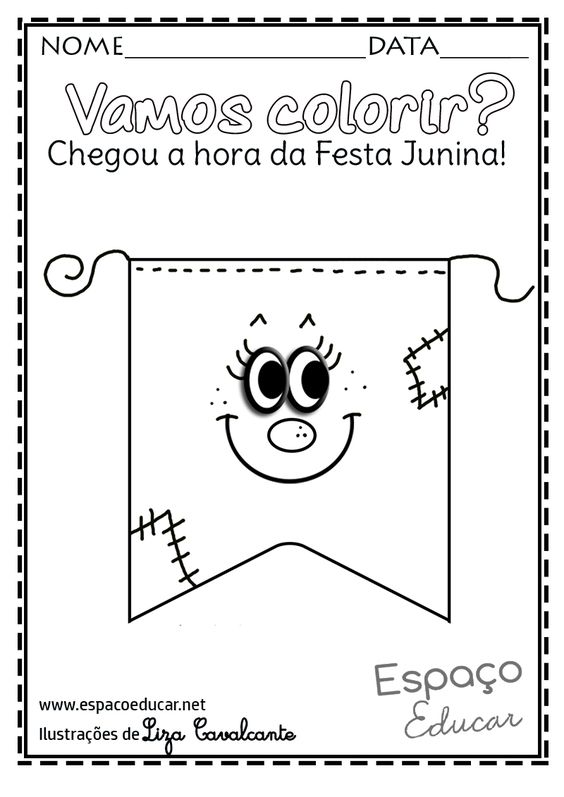 Olha que linda estas bandeirinhas é só imaginação.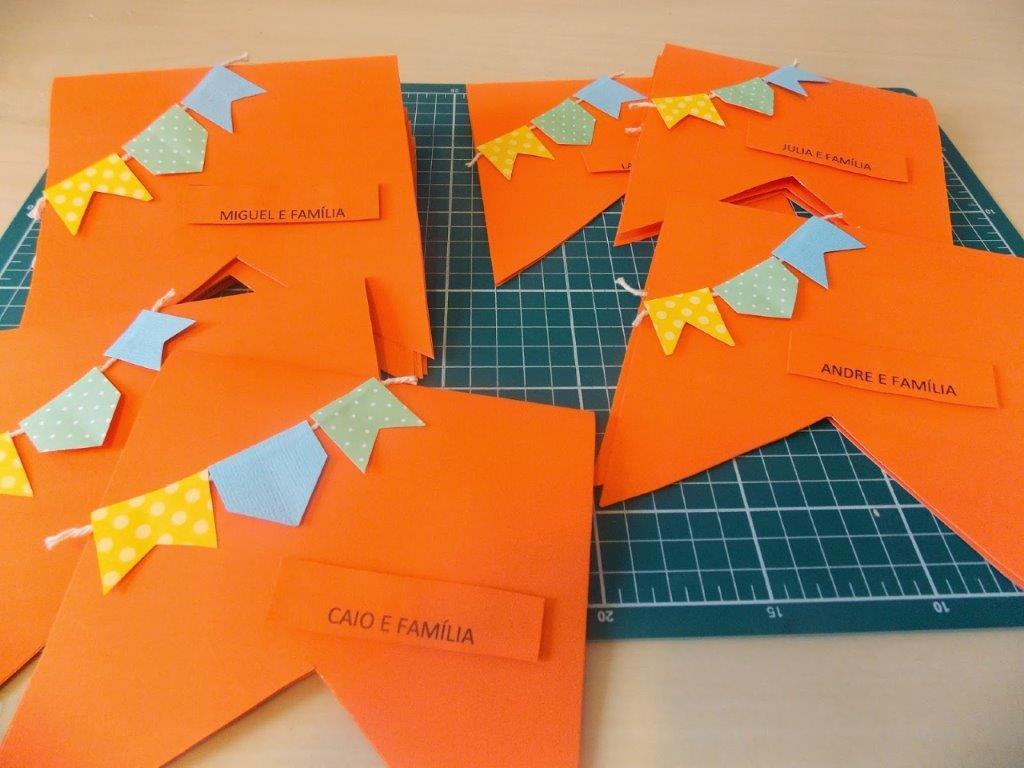 